П О С Т А Н О В Л Е Н И Еот 12.02.2020   № 162г. МайкопО внесении изменения в Административный регламент Администрации муниципального образования «Город Майкоп»по предоставлению муниципальной услуги «Расприватизация жилых помещений»В соответствии с Федеральным законом от 27.07.2010 № 210-ФЗ  «Об организации предоставления государственных и муниципальных услуг», п о с т а н о в л я ю:1. Внести в Административный регламент Администрации муниципального образования «Город Майкоп» по предоставлению муниципальной услуги «Расприватизация жилых помещений», утвержденный постановлением Администрации муниципального образования «Город Майкоп» от 20.12.2011 № 871 (в редакции постановлений Администрации муниципального образования «Город Майкоп» от 23.10.2012 № 895, от 26.02.2013 № 112, от 31.03.2014 № 216, от 07.05.2014 № 320, от 26.08.2016 № 724, от 13.04.2017 №421, от 02.08.2018 № 983, от 16.11.2018 № 1424,от 11.11.2019 № 1396) изменение, изложив пункт 1.3 в следующей редакции: «1.3. Порядок информирования о предоставлении услуги.Административный регламент размещается на официальном сайте Администрации муниципального образования «Город Майкоп».Информирование об условиях предоставления муниципальной услуги осуществляет Комитет по управлению имуществом муниципального образования «Город Майкоп» (далее Комитет) по адресу: 385000, Республика Адыгея, г. Майкоп, ул. Краснооктябрьская, 21, кабинеты № 109,110,111, тел. 52-50-64, 52-81-38.График работы: понедельник-четверг с 9:00 до 18:00; пятница с 09:00 до 17:00, приемные дни: понедельник - 09.00. - 17.00., вторник - 09.00. - 13.00., четверг - 09.00. - 17.00.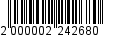 Адрес электронной почты kui@maikop.ruАдрес официального сайта www.maikop.ruИнформирование о предоставлении муниципальной услуги в Комитете осуществляется специалистом, ответственным за предоставление муниципальной услуги.Государственное бюджетное учреждение Республики Адыгея «Многофункциональный центр предоставления государственных и муниципальных услуг» (далее - МФЦ) и его филиалами осуществляет сбор документов и консультирование граждан по вопросам предоставления муниципальной услуги, а также иные действия в объеме, определяемом соглашением, заключенным между МФЦ и Администрацией муниципального образования «Город Майкоп».В соответствии с соглашением о взаимодействии МФЦ обеспечивает:1) информирование граждан по вопросам предоставления муниципальной услуги;2) прием документов, необходимых для предоставления муниципальной услуги.В случае приема заявителей специалистами МФЦ в соответствии с заключенным соглашением о взаимодействии, МФЦ осуществляет полномочия территориальных органов по приему заявления и документов о предоставлении муниципальной услуги.МФЦ-Государственное бюджетное учреждение Республики Адыгея «Многофункциональный центр предоставления государственных и муниципальных услуг», г. Майкоп, ул. Краснооктябрьская, дом 47, справочный телефон (8772) 52-45-30. График работы: понедельник - среда: с 8:00 до 19:00; четверг: с 8:00 до 20:00, пятница: с 8:00 до 18:00, суббота: с 8:00 до 16:00, выходной – воскресенье. ГБУ РА «МФЦ» работает без перерыва на обед.Адрес официального сайта: www.мфц-адыгея.рф и www.мфц01.рф.- Филиал № 1 ГБУ РА «МФЦ»г. Майкоп, ул. Пролетарская, дом 449, справочный телефон (8772) 56-93-30. График работы: понедельник - среда: с 8:00 до 19:00; четверг: с 8:00 до 20:00, пятница: с 8:00 до 18:00, суббота: с 8:00 до 16:00, выходной – воскресенье. Филиал ГБУ РА «МФЦ» № 1 работает без перерыва на обед. Адрес официального сайта: www.мфц-адыгея.рф и www.мфц01.рф.- Филиал № 4 ГБУ РА «МФЦ»г. Майкоп, ул. Михайлова, дом 23, строение 1, справочный телефон (8772) 59-30-43. График работы: понедельник - среда: с 8:00 до 19:00; четверг: с 8:00 до 20:00, пятница: с 8:00 до 18:00, суббота: с 8:00 до 16:00, выходной – воскресенье. Филиал ГБУ РА «МФЦ» № 4 работает без перерыва на обед. Адрес официального сайта: www.мфц-адыгея.рф и www.мфц01.рф.- Центр оказания услуг для бизнеса ГБУ РА «МФЦ»г. Майкоп, ул. Михайлова, дом 23, строение 1, справочный телефон (8772) 59-30-43. График работы: понедельник - четверг: с 9:00 до 18:00, пятница: с 9:00 до 17:00,  выходной – суббота, воскресенье. Адрес официального сайта: www.мфц-адыгея.рф и www.мфц01.рф.- Центр оказания услуг для бизнеса ГБУ РА «МФЦ»г. Майкоп, ул. Димитрова, дом 4, корпус 2.График работы: понедельник - пятница: с 8:30 до 17:30,  выходной – суббота, воскресенье. Адрес официального сайта: www.мфц-адыгея.рф и www.мфц01.рф.- Центр оказания услуг для бизнеса ГБУ РА «МФЦ»г. Майкоп, ул. Пионерская 324, строение 1.График работы: понедельник - четверг: с 9:00 до 18:00; пятница с 9:00 до 17:00, выходной – суббота, воскресенье. Перерыв с 13-00 до 13-48.Адрес официального сайта: www.мфц-адыгея.рф и www.мфц01.рф.».- Территориально – обособленное структурное подразделение филиала ГБУ РА «МФЦ» № 1 по г. Майкопу, расположенное в ст. Ханскойг. Майкоп, ст. Ханская, ул. Краснооктябрьская, дом 21, справочный телефон (8772) 56-57-24.График работы: вторник - пятница: с 8:00 до 17:00; суббота: с 8:00 до 16:00, перерыв: 12.00-12.48. Понедельник, воскресенье - выходной.Адрес официального сайта: www.мфц-адыгея.рф и www.мфц01.рф.».2. Опубликовать настоящее постановление в газете «Майкопские новости» и разместить на официальном сайте Администрации муниципального образования «Город Майкоп».3. Постановление «О внесении изменения в Административный регламент Администрации муниципального образования «Город Майкоп» по предоставлению муниципальной услуги «Расприватизация жилых помещений» вступает в силу со дня его официального опубликования.Глава муниципального образования «Город Майкоп»                                                                           А.Л. ГетмановАдминистрация муниципального 
образования «Город Майкоп» 
Республики Адыгея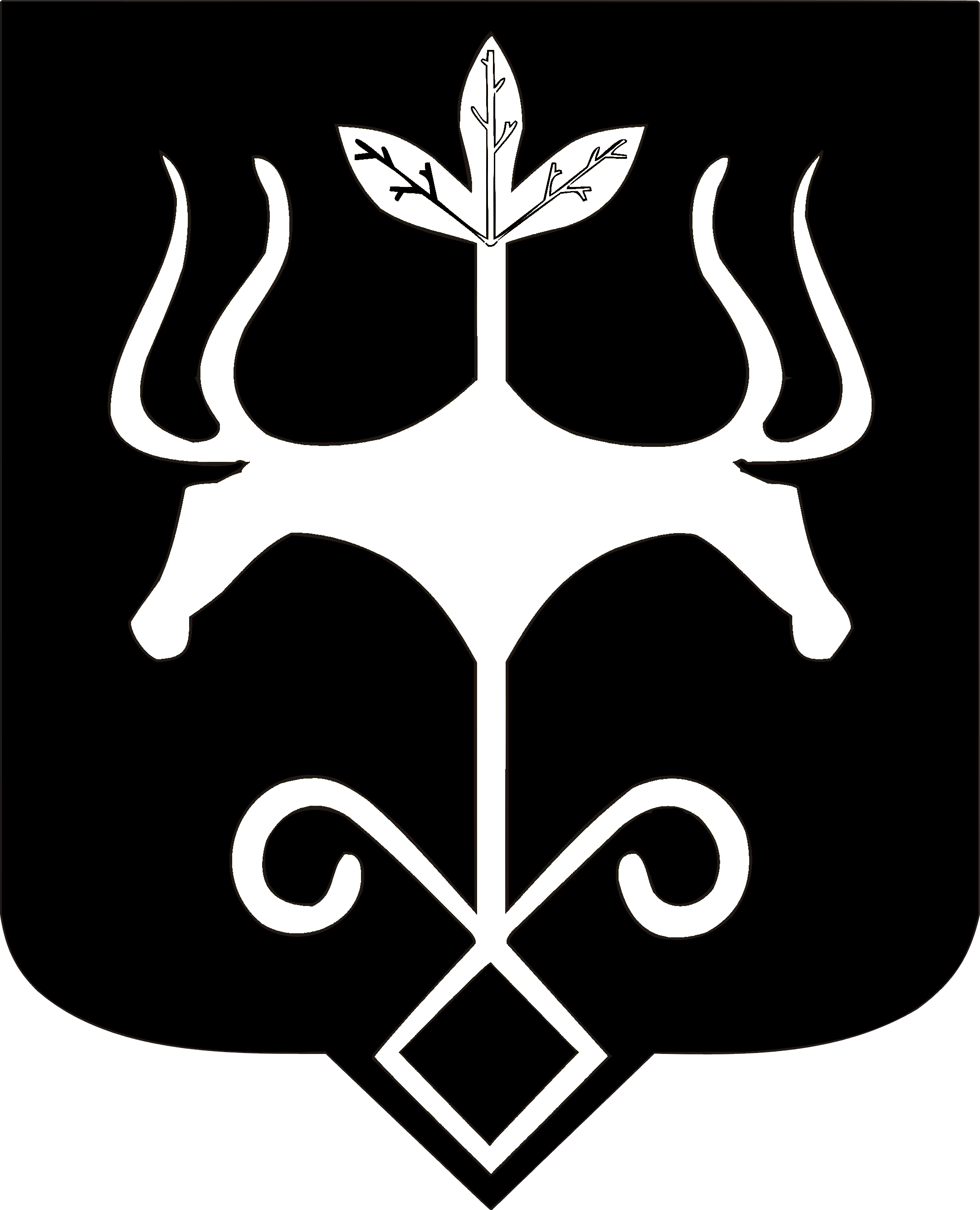 Адыгэ Республикэм
муниципальнэ образованиеу «Къалэу Мыекъуапэ» и Администрацие